PATPET 630UŽIVATELSKÝ MANUÁL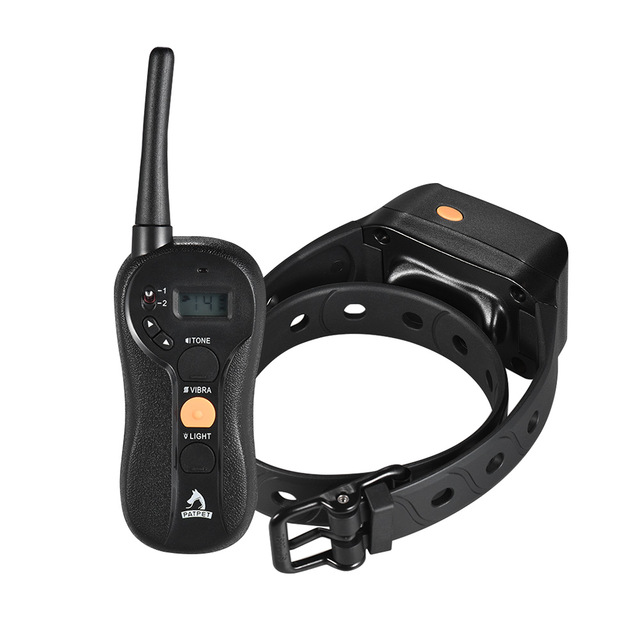 PATPET 630 je vibrační výcvikový obojek (bez korekce elektrostatickým impulzem).Hlavní funkceDosah až 600 m vhodný pro použití ve městě i v lesePřikoupením dalšího obojku lze využít pro 2 psy současněVodotěsnost IPX7 pro přijímač a IPX6 pro vysílačku (možnost výcviku psa při plavání na kratší dobu)Pro funkci zvukového upozornění, osvětlení a vibrace přiřazeno zvlášť tlačítko16 - ti stupňová škála intenzity vibracíRychlé dobití – 2 hodiny pro plný stav bateriePodsvícený kvalitní LCD displej poskytuje přehled o stavu baterie a intenzitěRežim pro úsporu baterieErgonomický tvar vysílače i přijímačeTIPYPřed prvním použitím zařízení plně nabijte a vyzkoušejte funkčnost obojku.Výcvik začínejte vždy na nejnižší úrovni vibrace.Vždy požadujte vykonání pouze jednoho povelu, aby pes nebyl zmatený. Ve výcviku buďte důslední a trpěliví zároveň.Prohlížejte psovi kůži na krku, zda – li nedochází k podráždění.VYSÍLAČ A PŘIJÍMAČ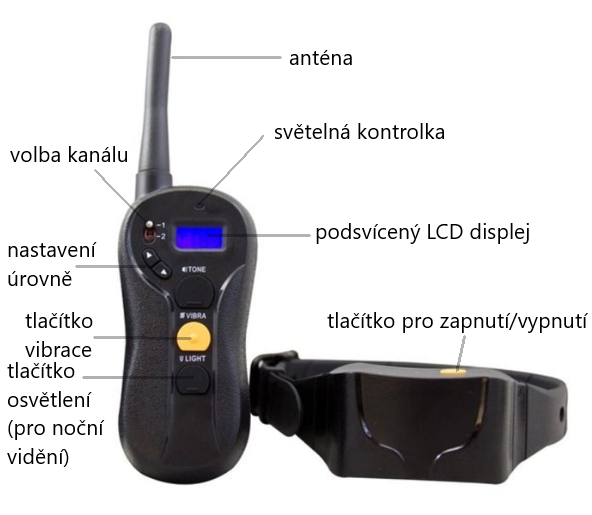 ZAPNUTÍ/VYPNUTÍ OBOJKUZapnutí vysílačeNašroubujte pevně anténu na vysílač.Stiskněte libovolné tlačítko na vysílači.Podsvícený LCD displej svítí přibližně po dobu 30 sekund. Po uplynutí této doby se nejprve vypne modré podsvícení a pokud nedojde ke stisknutí tlačítka po dobu dalších 5 minut, displej se vypne a vysílač přechází do režimu pro úsporu baterie. Pokud stisknete jakékoli tlačítko, displej se opět zapne.Zapnutí přijímačeStiskněte a podržte oranžové tlačítko na přijímači (tlačítko pro zapnutí/vypnutí), dokud dioda nezačne zeleně blikat.Zelená dioda bliká jednou za 5 sekund (přijímací obojek je zapnutý).Vypnutí přijímačeStiskněte a podržte oranžové tlačítko na přijímači (tlačítko pro zapnutí/vypnutí), dokud dioda nepřestane červeně svítit.Uvolněte tlačítko.Poznámka: Pro prodloužení životnosti baterií, vypínejte přijímač, pokud není používán.TLAČÍTKA NA VYSÍLAČITONE (horní černé tlačítko)Vydává zvukové upozornění. Žádná vibrace.VIBRA (oranžové tlačítko)Vysílá vibraci. Nastavená úroveň vibrace se zobrazuje na LCD displeji. Pokud podržíte tlačítko po dobu 10 sekund, vibrace nebude vysílána po dobu 5 sekund. Pro vyslání korekce musíte opět stisknout a podržet tlačítko.LIGHT (spodní černé tlačítko)Osvětlení obojku.Přepínání mezi dvěma obojky (trénink 2 psů)Přepínač se nachází v levé horní části vysílače a umožňuje přepínat mezi dvěma obojky.Tlačítka pro nastavení úrovně vibracePomocí těchto tlačítek s šipkami lze nastavit úroveň vibrace.SPRÁVNÉ NASAZENÍ OBOJKUAby byla zaručena bezpečná a správná účinnost obojku, musí být správně nasazen.Každý elektronický obojek musí těsně přiléhat ke kůži. Elektrody musí přiléhat až ke kůži pod srstí, ale nesmí škrtit.Pokud je obojek příliš volný, stimulace nebude fungovat správně, neboť nedochází ke správnému kontaktu elektrod s kůží zvířete. Pokud pes nereaguje na stimulaci, vždy zkontrolujte, zda elektrody těsně přiléhají ke kůži.Během tréninku nebo při běhu může příliš volný obojek způsobit podráždění kůže na krku zvířete. Správně přiléhavý obojek pomůže zabránit výskytu podráždění.Správná přiléhavost obojku je důležitá. Musí být nasazen tak, aby psa neškrtil a aby mohl dýchat normálně. Obojek nikdy nesmí bránit zvířeti v dýchání.Přijímací obojek musí být umístěn správně ve středu krku zvířete.Pro zajištění maximálního efektu a bezpečnosti Vašeho psa, kontrolujte umístění obojku, jeho dostatečné utažení a správné umístění elektrod. Kontrolujte také kůži v místech dotyku elektrod, zda se zde nevyskytuje vyrážka či podráždění. V takovém případě obojek nasazujte na kratší časové úseky, popřípadě se poraďte se svým veterinářem. Obojek by neměl být nošen nepřetržitě déle než 12 hodin (jedná se o doporučení pro všechny obojky, i ty neelektrické).SPRÁVNÁ ÚROVEŇ VIBRACETlačítky s šipkami lze nastavit úroveň vibrace.Nejnižší intenzita vibrace – úroveň 1.Nejvyšší intenzita vibrace – úroveň 16.Vždy začínejte na nejnižší úrovni vibrace (úroveň 1) a podle reakce vašeho psa pomalu úroveň zvyšujte. Úroveň vibrace závisí na temperamentu vašeho psa a také na tréninkové situaci. Pokud je váš pes velmi rozptýlený, úroveň vibrace by měla být vyšší.MAXIMALIZACE DOSAHUS obojkem Patpet 630 máte kontrolu nad svým psem do vzdálenosti 600 m. Dosah funkcí se liší v závislosti na způsobu držení vysílače. Pro získání maximálního dosahu držte vysílač, co nejdál od těla. Maximální dosah také zajistíte tak, že bude vysílač plně nabit.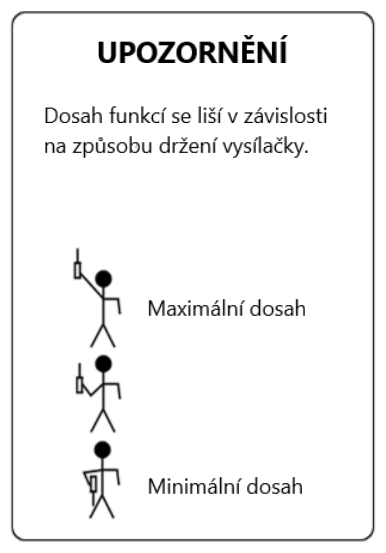 LCD DISPLEJ & SVĚTELNÉ KONTROLKYNABÍJENÍPřed prvním použitím zařízení plně nabijte. Zařízení nabijte v případě, že:Světelná kontrolka na přijímacím obojku bliká červenou barvouUkazatel stavu baterie na LCD displeji ukazuje pouze jednu čárkuSvětelná kontrolka na vysílači nebo přijímači nesvítíPoznámka: Před prvním použitím, nabíjejte zařízení po dobu 4 hodin. Poté je baterie k plné dispozici po 2 hodinovém nabíjení.Vysílač i přijímač nabijte pomocí přiloženého USB kabelu.Během nabíjení přijímač: světelná kontrolka svítí červenou barvouvysílač: světelná kontrolka svítí červenou barvouPlné nabitípřijímač: světelná kontrolka svítí zelenou barvouvysílač: světelná kontrolka bliká červenou barvouSPÁROVÁNÍ ZAŘÍZENÍPro spárování přijímače s vysílačem nejdříve zvolte kanál, na který zařízení napárujete. Stiskněte a podržte oranžové tlačítko na boční straně přijímače, dokud nezačne světelná kontrolka blikat zelenou barvou. Poté stiskněte současně tlačítko TONE a VIBRA. Zařízení je spárováno.TESTOVÁNÍ ZAŘÍZENÍZapněte přijímač.Stiskněte tlačítko TONE na vysílači.Přijímač vydá zvuk.Stiskněte tlačítko VIBRA na vysílači.Přijímač zavibruje.Stiskněte tlačítko LIGHT na vysílači.Světelná kontrolka na přijímači bliká 5x během 3 sekund.Vypněte přijímač.Nefunkčnost zařízeníZdá se, že obojek nepracuje správně - ujistěte se, že je vysílačka i přijímač plně nabitý- dle instrukcí přijímač spárujte s vysílačkou - ujistěte se, že není intenzita korekcí na nulové hodnotě - ujistěte se, že mále na vysílačce zvolen správný kanál (1 nebo 2) - spárujte obojek, nastavte intenzitu a vyzkoušejte zařízení znovu Přijímač nebo vysílačka se nenabíjí - ujistěte se, že máte správně zapojené konektory do sítě a zařízení - otestujte obě zařízení, zda není závada v nabíječce nebo síti Můj pes nereaguje na korekce - otestujte přijímač dle instrukcí výše - ujistěte se, že se elektrody dotýkají kůže - zvyšte intenzitu korekcíZÁRUKANa našem Youtube kanálu naleznete mnoho užitečných rad pro výcvik psa, či použití a instalace elektronických výcvikových pomůcek: www.Youtube.com/ElektroObojky Prohlášení o shodě, záruční a pozáruční servis Přístroj byl schválen pro použití v zemích EU a je proto opatřen značkou CE. Veškerá potřebná dokumentace je k dispozici na webových stránkách dovozce, na vyžádání u dovozce a na prodejně u dovozce. Adresa, na které naleznete prohlášení o shodě a aktuální návod: https://www.elektro-obojky.cz/vycvikove-obojky/patpet-630 Změny technických parametrů, vlastností a tiskové chyby vyhrazeny. Záruční a pozáruční opravy zabezpečuje dovozce:Reedog, s.r.o.Sedmidomky 459/8101 00Praha 10Tel: +420 216 216 106Email: info@elektro-obojky.czTlačítkoFunkce tlačítkaSvětelná kontrolka na vysílačiTONE(horní černé tlačítko)Vydává zvukové upozorněníSvítí červenou barvou (po dobu stisknutí tlačítka)VIBRA(oranžové tlačítko)Vysílá vibraci (nastavená intenzita vibrace se zobrazuje na LCD displeji)Svítí červenou barvou (po dobu stisknutí tlačítka)LIGHT(spodní černé tlačítko)Osvětlení obojku (noční vidění)Svítí červenou barvou (po dobu stisknutí tlačítka)TONE & VIBRA (stisknuto současně)PárováníSvítí červenou barvou (po dobu stisknutí tlačítka)